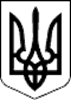 УкраїнаМіністерство освіти і наукиВІДДІЛ ОСВІТИ РОГАТИНСЬКОЇ МІСЬКОЇ РАДИІвано-ФРАНКІВСЬКОЇ ОБЛАСТІПІДКАМІНСЬКА ПОЧАТКОВА ШКОЛАвул. Сагайдачного 25, с. Підкамінь. Івано-Франківська обл.,77014, e-mail chkola_pidkamin@ukr.net, Код ЄДРПОУ 20560439ЗВІТ КЕРІВНИКАПІДКАМІНСЬКОЇ ПОЧАТКОВОЇШКОЛИ ПИЛИХОВСЬКОЇ ГАЛИНИ МИРОНІВНИ ПЕРЕД ПЕДАГОГІЧНИМ КОЛЕКТИВОМ ТА ГРОМАДСЬКІСТЮЗА 2022/2023 НАВЧАЛЬНИЙ РІКВступНа виконання п. 3 наказу Міністерства освіти і науки України від28.01.2005 № 55 «Про запровадження звітування керівників дошкільних,загальноосвітніх та професійно-технічних навчальних закладів», керуючисьПримірним положенням про порядок звітування керівників дошкільних,загальноосвітніх та професійно-технічних навчальних закладів про своюдіяльність перед педагогічним колективом та громадськістю, затвердженим наказом Міністерства освіти і науки України від 23.03.2005 №178, увідповідності до функціональних обов’язків та з метою подальшого утвердження відкритої, демократичної, державно-громадської системи управління освітою, запровадження колегіальної етики управлінської діяльності у школі, що базується на принципах взаємоповаги та позитивної мотивації, представляю Вашій увазі звіт про свою діяльність  та підсумки  роботи колективу протягом 2022 –2023 навчального року.У своїй діяльності протягом одного року я як керівник школи керувалася посадовими обов’язками, основними нормативно-правовимидокументами, які регламентують роботу навчального закладу: КонституцієюУкраїни, Законами України «Про освіту», «Про загальну середню освіту»,«Про основні засади мовної політики в Україні», Статутом школи тачинними нормативно-правовими документами у галузі освіти.Навчальний процесНа сучасному етапі головним завданням нашого закладу є підвищення якості освіти через упровадження інновацій, сучасних підходів до оцінювання, зокрема формувальне оцінювання, само-  та взаємооцінювання, дотримання основних принципів НУШ –дитиноцентризму, педагогіки партнерства, інтеграції предметів.      На даний час у закладі навчається 8 учнів.На 2023-2024 навчальний рік передбачається  6 учнів .                                         Аналіз якісного складу та                              освітнього рівня педагогічних працівників      Відповідно до Законів України «Про освіту», «Про загальну середню освіту», «Типового положення про атестацію педагогічних працівників», затвердженого наказом Міністерства освіти і науки України від 06.10.2010 № 930, зареєстрованого в Міністерстві юстиції України 14.12.2010 за № 1255/18550  у 2022-2023 навчальному році здійснювалась курсова перепідготовка при Івано-Франківському ІППО у дистанційній формі.  Курсова перепідготовка здійснювалася відповідно  до графіка, який складається  на кожний рік та затверджується педагогічною радою. Згідно з Порядком підвищення кваліфікації педагогічних працівників курсову перепідготовку потрібно проходити щороку. Атестація  педпрацівників здійснювалася відповідно до перспективного плану атестації педагогічних кадрів з метою стимулювання цілеспрямованого безперервного підвищення рівня професійної компетентності педагогічних працівників, росту їх професійної майстерності, розвитку творчої ініціативи, підвищення престижу й авторитету, забезпечення ефективності освітнього процесу.      
                                     Обдарована дитина        Педагогічний колектив школи упродовж  року  проводив роботу,  спрямовану на   розвиток в учнів інтересу до знань та  формування творчої особистості через:-  використання інформаційних технологій, методу проектів, моделювання педагогічних ситуацій;      -виховання компетентної особистості учня для життя в інформаційному суспільстві;    - поєднання всіх видів діяльності учнів та вчителів для розвитку спільної творчості;    -  формування в учнів стійких мотиваційних установок і  застосування набутих знань;   -  організації самоосвітньої діяльності, науково-дослідницької роботи вчителів;    - впровадження  принципу органічного взаємозв’язку навчання та розвитку обдарованих дітей.Виховна роботаВиконуючи завдання і реалізуючи основні принципи виховної роботи, педагогічний колектив закладу освіти протягом 2022 – 2023 н. р. орієнтувався на нормативно-правову базу з питань виховної роботиНа виконання Державної Програми «Основні орієнтири виховання учнів 1 – 4-х класах загальноосвітніх навчальних закладів» у закладі сплановано систему заходів різного спрямування із забезпеченням  виконання завдань, які є метою сучасного освітнього процесу:  формування громадянина, патріота, інтелектуально-розвиненої, духовно і морально зрілої особисті, готової протистояти асоціальним впливам, справлятися з особистими проблемами, творити себе та оточуючий світ. Для реалізації згаданої вище Державної Програми був розроблений план виховної роботи закладу освіти та плани виховної роботи класних керівників відповідно до таких ціннісних орієнтирів:Ціннісне ставлення до себе.Ціннісне ставлення до сім′ї, родини, людей.Ціннісне ставлення до праці.Ціннісне ставлення до природи.Ціннісне ставлення до мистецтва.Ціннісне ставлення особистості до суспільства і держави.Стрижнем виховного процесу в 2022 – 2023 н. р. є національно – патріотичне та громадянське спрямування. Колектив закладу керувався головним завданням – виховати морально- здорову, духовно- багату, різнобічно розвинуту людину, яка поважає й любить рідну землю, культуру свого народу; громадянина правової держави, який знатиме й поважатиме закони, любитиме Україну, орієнтуватиметься в сучасному політичному житті й буде готовий працювати заради процвітання своєї країни.Протягом навчального року було створено та розміщено на вказаних сайтах  фото-звіт виховних заходів та відеоролики, які неодноразово були відзначені відділом освіти Рогатинської міської ради, зокрема до Дня працівника освіти, святкування Нового року, онлайн-концерти до Дня 8 Березня та Дня Матері, онлайн-флешмоби до Дня Соборності, Дня рідної мови, до річниці народження Т. Шевченка, Великодня, до  Дня пам’яті та примирення і Дня перемоги над нацизмом у Другій світовій війні, Дня вишиванки та інші!!!На початку грудня в закладі проведена акція «Твори добро, бо ти - Людина» до Дня благодійності та Міжнародного дня людей з інвалідністю.  В переддень Дня Святого Миколая  учні та вчителі школи долучились до районної благодійної акції "Святий Миколай, наших захисників привітай!" Багато продуктів харчування передано на Схід нашим воїнам. Щотижня класними керівниками проводяться години спілкування та інформування. Також наш заклад освіти постійно долучається до відзначення усіх пам’ятних та знаменних дат та до всіх заходів, що проходять в нашій територіальній громаді. Класними керівниками систематично проводяться бесіди з БЖД «Використання піротехнічних засобів», «Правила безпечної поведінки на канікулах», «Маму й тата я люблю і здоров’я бережу» та інші. Забезпечення організації харчуванняВажливою складовою збереження здоров’я дітей є збалансоване харчування,організації  якого взявся приватний підпртємєць КривеньГ.В.- 1 учень пільгової категорiї, який мав право на безкоштовне харчування вiдповiдно до чинного законодавства України та вiдповiдних рішень Рогатинської мiської ради (вартість харчодня27 грн.); Головні завдання закладу освіти на наступний навчальний рік:-подальша реалізація Державних стандартів загальної освіти;-створення  умов  для  поліпшення  якості  освітніх  послуг,  особистісної реалізації  змісту  освіти,  індивідуалізації  навчання,  забезпечення  практичної спрямованості  освіти  шляхом  залучення  найкращого  педагогічного  досвіду, розвитку й оптимального використання матеріально-технічної бази школи;-забезпечення умов якісної підготовки учнів до зовнішнього незалежного оцінювання;-забезпечення  стовідсоткового  оволодіння  інформаційно-комунікаційними технологіями  всіма  педагогами  відповідно  до  нового  Державного  стандарту базової та повної загальної середньої освіти; -формування освітнього простору та позитивного іміджу закладу;-створення „ситуації успіху” для кожного учня;-створення  здоров’язбережувального  середовища  шляхом  упровадження здоров’язбережувальних технологій навчання й виховання, дотримання санітарно-гігієнічного  режиму,  упровадження  ефективних  методів    впливу  з  метою формування  в  учнів  та  їхніх  батьків  цінності  здоров’я,  створення  умов  для запобігання шкідливим звичкам, дитячій бездоглядності, підлітковій злочинності;-виявлення обдарованих учнів,  створення  умов  для  розвитку здібностей школярів, залучення їх до світових освітніх стандартів;-формування  конкурентоспроможного  випускника  закладу освіти  в  умовах глобалізації освітнього простору;-формування у кожного  учня  потреби  до  саморозвитку  та самовдосконалення;-виховання почуття глибокого патріотизму, взаємоповаги,  добра  та справедливості;-зміцнення матеріально-технічної бази школи.Наше завдання – продовжити незворотні позитивні тенденції розвиткузакладу освіти. Переконаний, що спільними зусиллями наша школа буде набуватинових барв. Інакше не можна – наше надійне майбутнє народжується в якостісьогоднішньої роботи.Висловлюю всім вдячність за творчу і сумлінну співпрацю. Сподіваюся, що набутий вамидосвід вирішення освітніх проблемзабезпечить успішну практичну реалізацію завдань і викликів, які стоятьперед нашою школою. Бажаю усім вам міцного здоров’я, щастя, благополуччя та творчих здобутків.